東華三院馬振玉紀念中學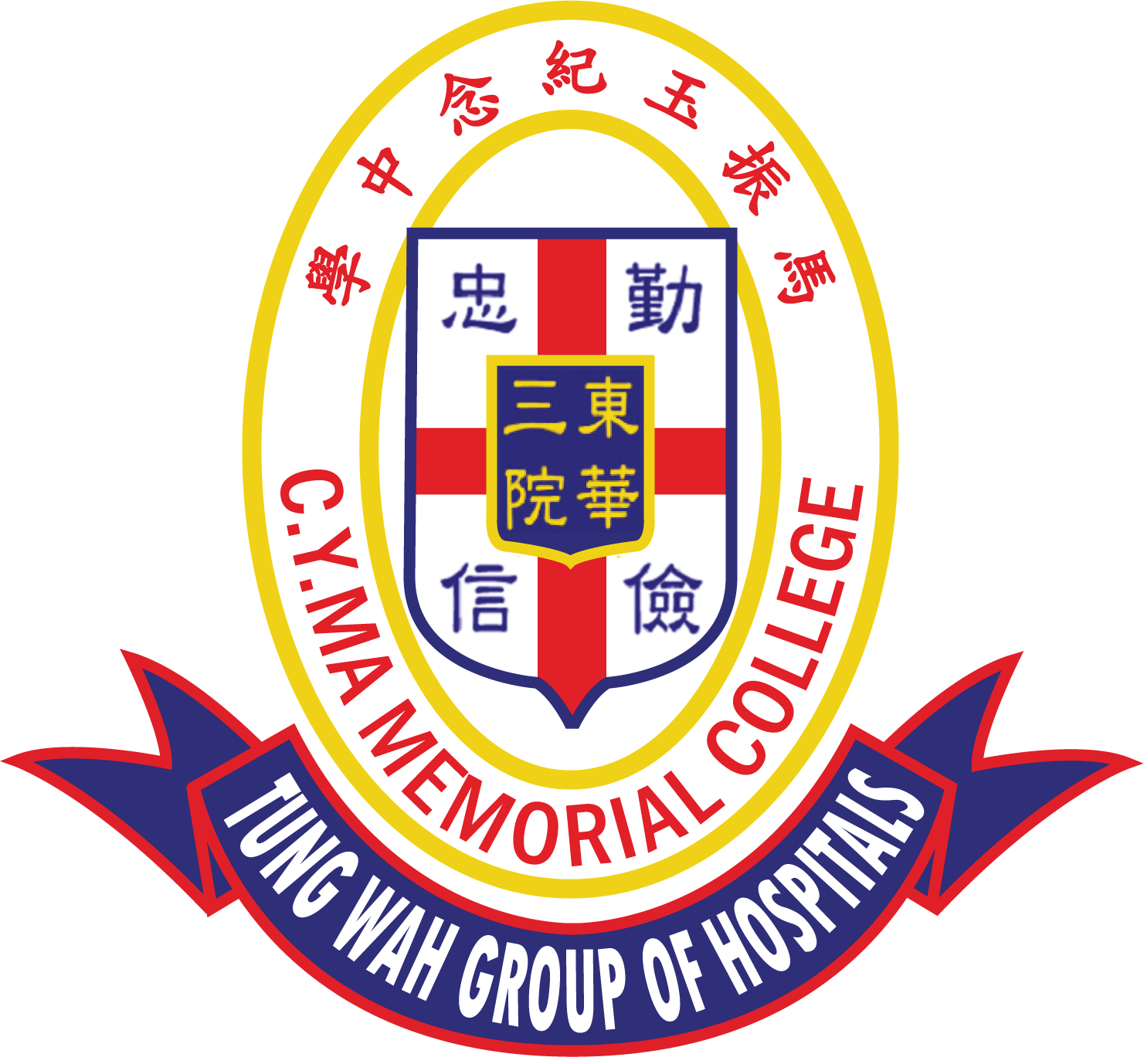 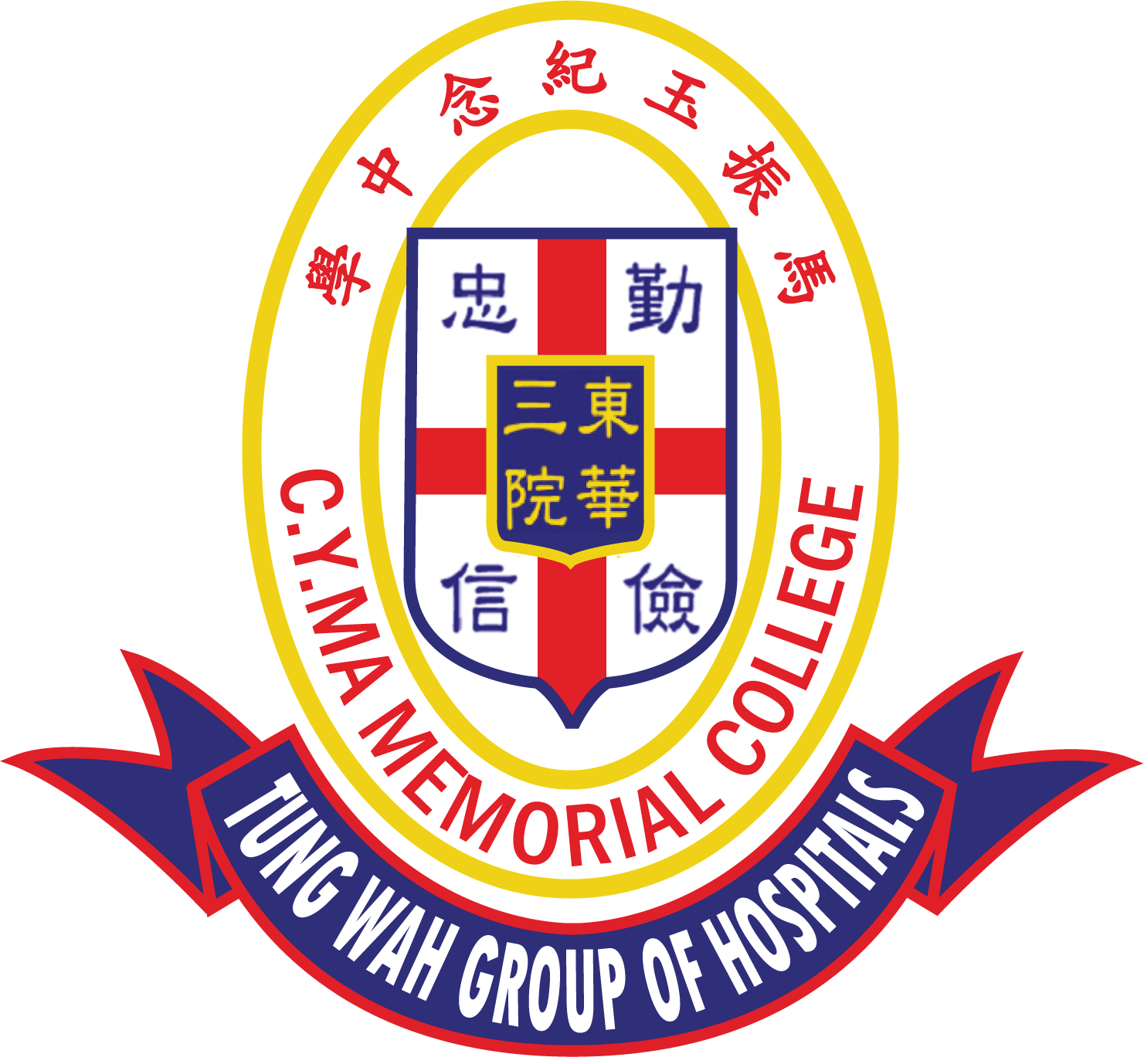 第六屆馬振玉文藝菁英賽暨學校資訊日 普通話演講比賽比賽章程一、比賽目的：推廣學習普通話，提高學生的普通話能力和創造力；透過演講，提升學生的自信心。二、比賽詳情對象：小五至小六學生參賽項目：每位參賽者只限提交作品一份；每間學校最多可以派出三人參賽形式：以「錄影模式」進行，拍攝2分鐘為限的演說內容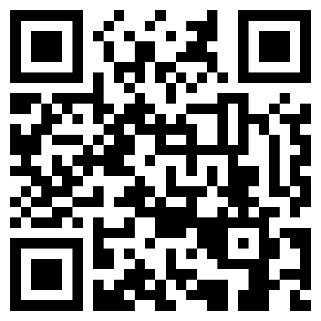 話題：正向人生，自擬演講標題及內容 報名方法：透過GOOGLE FORM邀交申請，並上載影片   
          (影片檔案名稱必須為「參賽學生姓名」)　　　　　　　https://forms.gle/48RePsxTiBxRK7Tb8　              　　　　　　　　　　　　　　　　　　　　　　　　　　　　　　　　　　　　　報　名　表　格三、比賽日程四、拍攝指引(甲) 參賽者依照以下次序錄製影片讀出學校名稱、班別、學生姓名讀出演講比賽的標題演講比賽內容一次(乙) 拍攝指引一鏡到底，定鏡拍攝現場收音，確保聲畫同步，不使用擴音器清楚顯示參賽者之全身、樣貌及動作不加入特別效果、不得混音/後期製作參賽者不使用任何耳機影片解像度：最少應為 720p（1280 x 720），最高不應超過 1080p（1920 x 1080）格式：MP4或MOV；大小不得超過1GB五、評分準則：六、獎項：設有金獎、銀獎、銅獎及優異獎，所有入圍參賽者均獲頒發參與証書。七、查詢：如有任何查詢，請致電2443 9833與本校社區關係主任歐婉嫻老師聯絡。比賽截止日期2023年2月17（五）公布入圍名單2023年2月24日（五）前透過電郵發放公布比賽結果「第六屆馬振玉文藝菁英賽」頒獎典禮2023年3月4日（六）普通話演講比賽普通話演講比賽內容（主題和組織、創造力）30％語言（詞彙和語法）30％語音（聲量、流暢度和聲調）20％外觀（舞台表演/身體姿勢/眼睛接觸）20％